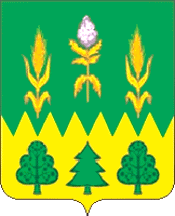 РОССИЙСКАЯ ФЕДЕРАЦИЯОРЛОВСКАЯ ОБЛАСТЬДМИТРОВСКИЙ РАЙОННЫЙ СОВЕТ НАРОДНЫХ ДЕПУТАТОВРЕШЕНИЕ26 марта 2020 г.					                    		      №  3  - РС/48 г. ДмитровскОб утверждении отчета о работе контрольно-счетной палаты Дмитровского района Орловской  области за 2019 год.В соответствии с пунктом 2 статьи 19 федерального закона Российской Федерации от 07.02.2011г. № 6-ФЗ «Об общих принципах организации и деятельности контрольно счетных органов субъектов Российской Федерации и муниципальных образований» и статьей 66 главы 4 Положения «О контрольно – счетной палате Дмитровского района Орловской области», утвержденного решением Дмитровского районного Совета народных депутатов от 23.09.2011г. № 3-РС/7 (c изменениями в редакции решений от 25.03.2014 года № 2-РС/35, от 13.07.2017г. №1-РС/11) районный  Совет народных депутатов  Р Е Ш И Л:1. Утвердить отчет о работе  контрольно - счетной  палаты Дмитровского района  Орловской области за 2019 год согласно приложению.	2.  Настоящее решение подлежит опубликованию.Председатель районного Совета народных депутатов                                                                       И. В. Кулебаба   Глава  Дмитровского района                                                                С. А. КозинПриложение к решению Дмитровского  районного Совета народных депутатов 							от   26 марта  2020 г. №  3 -РС/48                        Отчет   о работе контрольно – счетной палатыДмитровского района Орловской области за 2019 годНастоящий отчет о работе контрольно – счетной палаты Дмитровского района Орловской области за 2019 год подготовлен в соответствии со статьей 66 главы 4 Положения «О контрольно – счетной  палате Дмитровского района Орловской области», утвержденного решением Дмитровского районного Совета народных депутатов от 23.09.2011 года № 3-РС/7 (c изменениями в редакции решений от 25.03.2014 года № 2-РС/35, от 13.07.2017г. №1-РС/11). Контрольно – счетная палата Дмитровского района Орловской области (далее  по тексту – контрольно – счетная палата) в своей деятельности основывается на нормах федерального, регионального законодательства и нормативно – правовых актах органов местного самоуправления. Контрольно – счетная палата осуществляет полномочия по внешнему финансовому контролю в отношении муниципального района, 12 сельских поселений и городского поселения Дмитровск.Основные результаты деятельностиВсего за 2019 год проведено 95 контрольных и экспертно – аналитических мероприятий, при проведении которых охвачено 23 объекта. Общий объем проверенных средств составил 8406,8 тысяч рублей. По результатам проведенных контрольных мероприятий выявлены нарушения, связанные с несоблюдением требований законодательства в финансово – бюджетной сфере. Фактов нецелевого использования средств бюджетов не установлено. Результаты экспертно – аналитических мероприятий В рамках экспертно – аналитической деятельности, контрольно - счетной палатой проведено 72 мероприятия. Особое внимание, в связи с программно – целевым методом бюджетного планирования, было уделено вопросу контроля муниципальных программ Дмитровского района. В отчетном году проводилась финансово – экономическая экспертиза муниципальных программ, в части, касающейся расходных обязательств Дмитровского района. Всего было дано 37 заключений на изменения, вносимые в действующие программы и на вновь принятые муниципальные программы. Контрольно – счетной палатой оказывалась методическая помощь разработчикам муниципальных программ. Выявленные нарушения, устранялись разработчиками в рабочем порядке. В сельских поселениях программно – целевой метод бюджетного планирования не применяется, муниципальные программы не разрабатываются. В 2019 году выполнялись мероприятия по ежегодной экспертизе проектов бюджета муниципального района и поселений на 2020 год и плановый период 2021 и 2022 годов. В течение года было дано 17 заключений. Проводилась экспертиза, и давались заключения на  изменения в бюджет муниципального района и бюджет городского поселения на 2019 год и плановый период 2020 и 2021 годов. В течение года было дано 17  заключений. Также, было дано 1 заключение на иной нормативно – правовой акт.Результаты  контрольных  мероприятийВсего в 2019 году проведено 23 контрольных мероприятия, в ходе которых охвачен 23 объекта  (21 - органы местного самоуправления, 1 муниципальное бюджетное учреждение, 1 муниципальное унитарное предприятие). В соответствии со ст. 264.4 Бюджетного кодекса РФ проводилась внешняя проверка отчета об исполнении бюджета муниципального района за 2018 год и 1 квартал, полугодие, 9 месяцев 2019 года. Аналогичные проверки проведены по поселениям. В целом, было проведено 20 контрольных мероприятия по внешней проверке отчетов об исполнении бюджета. По результатам внешних проверок был сделан вывод о том, что отчетность представлялась в соответствии с требованиями действующего законодательства. Фактов неполноты, недостоверности показателей, несоблюдения требований бюджетного законодательства не установлено. В отчетном периоде проведено 2 параллельных мероприятия с контрольно – счетной палатой Орловской области, в ходе которых охвачены 2 объекта, из них 1 - орган местного самоуправления и муниципальное унитарное предприятие «Благоустройство»:1. Проверка эффективности использования бюджетных средств при осуществлении закупок товаров, работ, услуг в рамках исполнения обязательств по содержанию в зимний период улично-дорожной сети муниципальных образований Орловской области;2. Проверка целевого и эффективного использования бюджетных средств, выделенных в рамках реализации муниципальной программы «Формирование современной городской среды на территории городского поселения Дмитровск Дмитровского района Орловской области».В ходе проведения контрольных мероприятий установлено, что в целом организация бюджетного учета в проверенных учреждениях соответствует единой методологии бюджетного учета и бюджетной отчетности, но при этом  требует доработки и уточнения.	При проведении контрольного мероприятия  «Проверка целевого и эффективного использования средств на содержание МБУ ДО  г. Дмитровска Орловской области «Детская школа искусств» установлены нарушения на сумму 249,2 тыс. рублей, из них:1. нарушения ведения бухгалтерского учета, составления и предоставления бухгалтерской (финансовой) отчетности на сумму 140,9 тыс. рублей;2. иные нарушения – 9,7 тысячи рублей;3. неэффективное использование средств – 98,6 тыс. рублей.	По результатам проверок, контрольно – счетной палатой направлено 1 представление об устранении нарушений руководителям учреждений. В результате чего, виновные привлечены к дисциплинарной ответственности, выявленные нарушения устранены, бухгалтерам учреждений оказана методическая помощь по ведению бухгалтерского учета.  